Huntington Chapel Sunday School/Nursery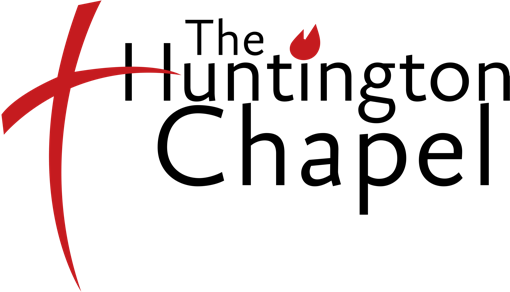 2021-2022 Registration Form** Please List all children attending ages 3-5th grade in one familyChildren’s InformationChild’s First and Last Name			Grade		Birthday	Age					1:															2:															3:															4:															5:															6:															7:															8:															Parents’ InformationParent/Guardian Name:  							 Cell #: 					Email: 										 Home #: 				Address: 														Town: 					   State:  		   Zip-code:  						Parent/Guardian Name:  							 Cell #: 					Email: 										 Home #: 				Address: 														Town: 					   State:  		   Zip-code:  						Emergency Contact (if other): Name: 										Email: 									 Cell: 						Please specify any medical, allergies (food allergies), or educational needs (along with name of child):	Service OpportunitiesI would like to serve in my child’s Sunday School class.  Please call me to schedule dates.	Helper				Substitute-Teacher	Snack Provider		OtherMy consent is given to the Huntington Chapel staff and volunteers to treat my kids medically as needed     Parent/Guardian: (Print)		Parent/Guardian (Signature)			    	DateNote: Your signature gives consent for release of photos/videos for God honoring promotional purposes online and in print